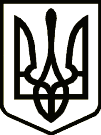 УкраїнаНОСІВСЬКА  МІСЬКА РАДА
Носівського району ЧЕРНІГІВСЬКОЇ  ОБЛАСТІ					             ПРОЕКТ                                             РІШЕННЯ                            (тридцять четверта сесія сьомого скликання)16 березня  2018 року                  м.Носівка                         	  №     /34/VIIПро внесення змін до рішенням міської ради від 16.11.2017 року «Про Програму  утримання майна комунальної власності Носівської територіальної громади на 2018 рік»Відповідно до ст. 26 ч. 22, ст. 64 Закону України “Про місцеве самоврядування в Україні” та ст. 91 Бюджетного кодексу України, міська рада вирішила:1.Внести зміни до рішення міської ради від 16.11.2017 року  № 8/29/VІІ «Про Програму утримання майна комунальної власності Носівської територіальної громади на 2018 рік», а саме:- «Програму утримання майна комунальної власності Носівської територіальної громади на 2018 рік» викласти в новій редакції (додається).2. Фінансовому управлінню Носівської міської ради передбачити кошти на реалізацію Програми, виходячи з її завдань та реальних можливостей бюджету.3.Контроль за виконанням рішення покласти на постійні депутатські комісії з  питань соціально-економічного розвитку міста, бюджету, фінансів та підприємництва та з питань освіти охорони здоров’я, соціального захисту, культури, туризму, молоді та спорту.Міський голова                                                       В.М.Ігнатченко    Додаток  до рішення 34 сесії міської ради сьомого скликання   від 16.03.2018 року  №32/34/VIIПрограмаутримання майна комунальної власності Носівської територіальної громади на 2018 рікм. НосівкаПаспорт Програми 1. Загальні положенняПрограма утримання майна комунальної власності Носівської  територіальної громади на 2018 рік визначає основні цілі, пріоритети та завдання по ремонту, утриманню об’єктів комунальної власності за рахунок коштів міського бюджету.Дана програма охоплює майно комунальної власності Носівської  територіальної громади.2. Мета та основні завдання ПрограмиМетою цієї Програми є створення сприятливих умов для ефективного управління майном комунальної власності Носівської територіальної громади.Основні завдання, які необхідно вирішити для досягнення зазначеної мети:- залучення коштів міського бюджету на утримання і ремонт об’єктів нерухомого майна комунальної власності;- збереження матеріально-технічної бази об’єктів майна комунальної власності;- реконструкція приміщень з метою економії паливно-енергетичних ресурсів;- максимальна відкритість та прозорість всіх процедур ремонту об’єктів. Перелік  заходів з проведення поточних та капітальних ремонтів 3. Фінансове забезпечення ПрограмиФінансування заходів Програми здійснюється з міського бюджету, відповідно до вимог чинного законодавства України та інших джерел фінансування не заборонених чинним законодавством.4. Очікувані результати виконання ПрограмиВ результаті виконання Програми буде забезпечено: - збереження матеріально-технічної бази майна комунальної власності;- створення максимально зручних умов у приміщеннях  комунальної власності;- поліпшення умов праці працівників;- збереження наявного майна;- поліпшення та збереження стану будівель шляхом проведення ремонтів;- здійснення протипожежного захисту майна.5. Способи проведення ремонтних робітРемонт майна комунальної власності Носівської територіальної громади проводиться підрядним та господарським способом відповідно до Бюджетного кодексу України, Закону України "Про здійснення державних закупівель".З метою запобігання проявам корупції, досягнення оптимального і раціонального використання матеріалів та коштів міського бюджету, закупівля предметів, матеріалів буде здійснюватися через електронну систему публічних закупівель Prozzoro.6. Координація та контроль за ходом виконання Програми Координацію та контроль за ходом виконання Програми здійснює відділ житлово-комунального господарства та благоустрою виконавчого комітету міської ради та постійні та постійні комісії з  питань соціально-економічного розвитку міста, бюджету, фінансів та підприємництва та з питань житлово-комунального господарства, комунального майна,  благоустрою, архітектури, будівництва, транспорту, зв’язку та сфери послуг.7. Інші положенняВиди ремонтних робіт і обсяги коштів  на їх проведення можуть переглядатися шляхом внесення змін до програми за рішенням сесії міської  ради.Заступник міського голови з питань ЖКГ                                                                      О.В. СичовІніціатор розроблення програмиВиконавчий комітет Носівської міської радиРозробник програмиВідділ житлово-комунального господарства та благоустрою виконавчого комітету міської радиВідповідальні виконавці програмиВідділ житлово-комунального господарства та благоустрою виконавчого комітету міської ради, КП «Носівка-Комунальник» Носівської міської радиТермін реалізації програми2018 рікПерелік бюджетів, які беруть участь у виконанні ПрограмиМіський бюджетЗагальний обсяг фінансових ресурсів, необхідних для реалізації Програми850    тис. гривень№п/пНайменування заходівОрієнтовна сума, тис.грн.1Поточний ремонт нежитлового будинку (м.Носівка, вул.Центральна,4)1002Капітальний ремонт сходів, облаштування сходів пандусом, забезпечення під’їзду людей з обмеженими фізичними можливостями( м. Носівка, вул. Центральна,4)6003Заміна вікон на металопластикові та дверей(м.Носівка, вул.Центральна,4)150Всього850